All in-text citations are listed in Works Cited by first combinations of unique word(s)In-text citations are listed in work cited and is organized nicelyAll Works Cited are used at least once in the body of the paper as an parenthetical in-text citationAll  works cited are used at least once in body All in-text citations have page or paragraph numbers notedAll in text citations include page or paraph numbersWorks Cite is properly formattedWork Cited is formatted properly Paper is 2,000 - 2,500 words longExcluding Work cited. The paper meets the 2,000 minimum requirement. 
Though I do find it a bit funny Readability thinks there are only 91 words. In the entire paper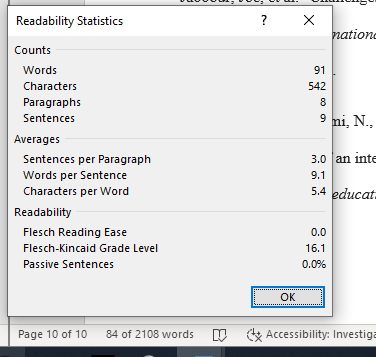 Proposal is included Proposal is includedPaper is written at the proper grade level in proper formal English prosesAccording to the readability statistics the paper is written a proper higher education level. Although those are the same statistics that say there are 91 words in the paper. Paper has been grammar checkedMicrosoft spelling and grammar check came back with no errors (not counting last names)Research is done properly Research is done properly. Paper is organized and interesting to read about data security.Cultural & change management is addressedPaper is interesting(10&11) The paper topic is interesting. I have to say right off the bat…how happy I am to have graduated college a year before this pandemic. I don’t think I could survive more than 2 classes online. I can’t even image what its like for kids in public school. The paper brings up good points on the pros and cons of online learningOverall cohesivenessPaper is cohesive. The paper flows well and all ideas are clear and organized Quality introductionGood introduction that introduces the topic Quality conclusionPaper conclusion is good. There is hope that with time online education can be a great tool.  